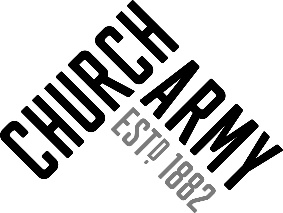 Job Application FormYour detailsEducation and QualificationsPlease list in chronological order, continue on a separate sheet if needed.Please give details of any professional bodies you are a member of.Employment HistoryPlease list employments lasting 3 months or more beginning with the most recent, continue on a separate sheet if needed.Summary of skills and experience Relevant informationReferencesOffers of employment are offered subject to two satisfactory references. The JD will state what sort of references these should be (i.e. employment/personal or faith). Relatives are not an acceptable reference. We will not contact your references without your permission. Reference 1Reference 2 DBS checkComplete sections a or b depending on whether the role you have applied for is regulated or unregulated activity. If your role does not require a DBS check, you are not obliged to complete this section so any information you do give will be voluntary. The JD should tell you whether the role is eligible for a DBS and whether this is regulated or not.DisabilityChurch Army encourages applications from people with disabilities, or those with health problems, who meet the essential criteria and will be given full consideration.Eligibility to work in the UKDeclarationIf you have any questions about the application, please speak to the person named on the JD or the HR Team based in Sheffield.Please return your application form to recruitment@churcharmy.orgChurch Army will try to acknowledge receipt of all applications where possible.Position applied for:TitleFirst NameSurnameMiddle NamePreferred NameFull addressPostcodeMobileHome telephone EmailQualification TitleQualification TypeGradeDateQualification TitleQualification TypeGradeDateQualification TitleQualification TypeGradeDateQualification TitleQualification TypeGradeDateQualification TitleQualification TypeGradeDateProfessional BodyMembership TypeProfessional BodyMembership TypeProfessional BodyMembership TypeAre there any other courses or training opportunities relevant to your application?Date FromEmployerJob Title and summary of dutiesLocationReason for leavingDate toDate FromEmployerJob Title and summary of dutiesLocationReason for leavingDate toDate FromEmployerJob Title and summary of dutiesLocationReason for leavingDate toDate FromEmployerJob Title and summary of dutiesLocationReason for leavingDate toDate FromEmployerJob Title and summary of dutiesLocationReason for leavingDate toAre there any periods of non-employment that you would like to tell us about?Please use this section to tell us how you meet the criteria set out in the person specification. You should give as full an answer as possible with relevant evidence and addressing each of the points in the person specification.Are you in current full time education or employment?    No                     Yes                              How much notice do you need to give?When would you be able to commence employment with us?Where did you see this post advertised?NameRelationship to youEmail addressPhone numberJob Title (if employment related)NameRelationship to youEmail addressPhone numberJob Title (if employment related)a. Where a post involves regulated activity with children and/or adultsChurch Army is committed to safeguarding as an integral part of the activity of the charity. We believe everyone who participates with Church Army’s activities is responsible for promoting a safe place. Any offer of employment is conditional on satisfactory clearance from a DBS check. If you are successful, you will be asked to submit a DBS application and confirm your understanding of our safeguarding policy.The post you have applied for is exempt under the Rehabilitation of Offenders Act, and therefore we will request an enhanced DBS with a barred lists check. This means both spent and unspent convictions may be revealed. A DBS with disclosures does not automatically debar you from employment, but each case will be assessed fairly. 1. Do you have any spent or unspent criminal convictions?                                      Yes   No2. Have you ever received a caution, reprimand or final warning from the police?   Yes   No 3. Have you ever been disqualified from working with children?                               Yes   NoIf you have answered ‘yes’ to any of these questions please give full details, continuing on a separate sheet if necessary.b. Where a post does not involve regulated activity with children and/or adultsChurch Army is committed to safeguarding as an integral part of the activity of the charity. We believe everyone who participates with Church Army’s activities is responsible for promoting a safe place. Any offer of employment is conditional on satisfactory clearance from a DBS check. If you are successful, you will be asked to submit a DBS application and confirm your understanding of our safeguarding policy.For the post, you have applied for under the Rehabilitation of Offenders Act, you only have to declare unspent convictions. A DBS with disclosures does not automatically debar you from employment, but each case will be assessed fairly. 1. Do you have any spent or unspent criminal convictions?                                      Yes   No2. Have you ever received a caution, reprimand or final warning from the police?   Yes   No 3. Have you ever been disqualified from working with children?                               Yes   NoIf you have answered ‘yes’ to any of these questions please give full details, continuing on a separate sheet if necessary.Do you have a disability under the definition of the Equality Act 2010?YesNoIf YES, please give details and indicate whether you would need any help or special equipment to enable you to carry out the duties outlined in the job description, to attend for interview, or to participate in the recruitment process for the post.If YES, please give details and indicate whether you would need any help or special equipment to enable you to carry out the duties outlined in the job description, to attend for interview, or to participate in the recruitment process for the post.If YES, please give details and indicate whether you would need any help or special equipment to enable you to carry out the duties outlined in the job description, to attend for interview, or to participate in the recruitment process for the post.If YES, please give details and indicate whether you would need any help or special equipment to enable you to carry out the duties outlined in the job description, to attend for interview, or to participate in the recruitment process for the post.If YES, please give details and indicate whether you would need any help or special equipment to enable you to carry out the duties outlined in the job description, to attend for interview, or to participate in the recruitment process for the post.Are you eligible to work in the UK and provide documentation?YesNoAre your required to have a work visa?YesNoI confirm that:The information provided in this application is true and correct to the best of my knowledge.I understand any false knowledge may disqualify my application.I have read the Church Army Recruitment Privacy Notice and consent to Church Army processing my data as set out in the notice. I consent to Church Army processing my data including any “sensitive data” as is necessary to do so during the recruitment and selection process.Signed:Dated: